Application for Employment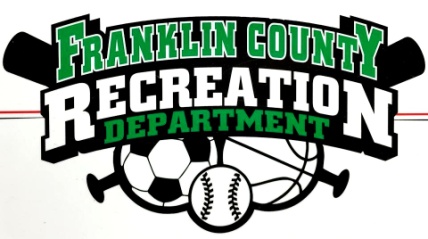 Franklin County Recreation Department is an Equal Opportunity Employer.Date_________________		Position(s) Applied for_____________________________Full Name: ____________________________________________________________________Address: ______________________________________________________________________Cell Phone__________________________	  Social Security Number_____________________Drivers License: ___Yes ____NoAre you currently employed? 				____Yes ____NoMay we contact your current employer?		____Yes ____NoOn what date would you be available to work?	____/____/____Describe any specialized training or skill you may have. ________________________________Please list any job you have had starting with the most recent:Employer: _______________________	Supervisor: __________________________Address: ______________________________	Phone Number: ______________________Job Title: ______________________________	Work Performed: _____________________Employed from: ____/____/____ to ____/____/____	Rate of Pay: Start: ____ End: _____Reason for leaving: _____________________________________________________________Employer: _______________________	Supervisor: __________________________Address: ______________________________	Phone Number: ______________________Job Title: ______________________________	Work Performed: _____________________Employed from: ____/____/____ to ____/____/____	Rate of Pay: Start: ____ End: _____Reason for leaving: _____________________________________________________________Employer: _______________________	Supervisor: __________________________Address: ______________________________	Phone Number: ______________________Job Title: ______________________________	Work Performed: _____________________Employed from: ____/____/____ to ____/____/____	Rate of Pay: Start: ____ End: _____Reason for leaving: _____________________________________________________________Employer: _______________________	Supervisor: __________________________Address: ______________________________	Phone Number: ______________________Job Title: ______________________________	Work Performed: _____________________Employed from: ____/____/____ to ____/____/____	Rate of Pay: Start: ____ End: _____Reason for leaving: _____________________________________________________________Are you capable of performing, in a reasonable manner, the activities involved in the job that you are applying? ____Yes ____NoEducation:High School attended (include how many years you completed and the year you will graduate.)_____________________________________________________________________________College attended (include how many years you completed, the year you will graduate, and course of study.)______________________________________________________________________________References (Family members should not be listed):Name: _____________________ Phone: _________________ Email: _____________________Relationship: _________________________	Years known: ________________________Name: _____________________ Phone: _________________ Email: _____________________Relationship: _________________________	Years known: ________________________Name: _____________________ Phone: _________________ Email: _____________________Relationship: _________________________	Years known: ________________________I certify that the answers I have given are true and complete to the best of my knowledge.I authorize Franklin County to conduct an investigation and to solicit information as to my educational and employment history, character, and general reputation, driving record and criminal record.This application for employment shall be considered active for a period of time not to exceed 60 days. Any applicant wishing to be considered for employment beyond this time period should inquire as to whether or not applications are being accepted at that time.I herby understand and acknowledge that, unless otherwise defined by applicable law, any employment relationship with this organization is of an “at will” nature, which means that the employee may resign at any time and the employer may discharge the employee at any time without cause. It is further understood that this “at will” employment relationship may not be changed by any written document or by conduct unless such change is specifically acknowledged in writing by an authorized executive of this organization.In the event of employment, I understand that false or misleading information given in my application or interview may result in termination. I understand, also, that I am required to abide by all rules and regulations of the employer.Signature: _____________________________________ Date: __________________________